34 Backpacks: an ongoing commemoration of Yemeni children killed on August 9Felton Davis, who coordinates a weekly vigil in NYC calling for an end to the U.S. war against Yemen, sent us a letter written by Yemen’s Minister of Education which names the students and teachers who were killed when a Saudi warplane fired a 500 lb. bomb, made in the U.S., at their school bus. We feel relieved to know that ten children whom we believed had died are actually alive. The number of children killed was 34, not 44. Four of their teachers were killed along with 12 passers-by. 78 people were wounded, including 55 students. Our hearts also go out to the first responders, EMT workers and hospital staff whose courageous efforts to save and heal people also involved trying to determine the number of dead.We encourage people to continue commemorating those who died in the April 9, 2018 attack. In Chicago, Voices and other peace groups gathered in the Federal Building Plaza where we set up blue backpacks to commemorate each child who had been killed. (UNICEF had issued blue backpacks to the children before they went on their outing).Please let us know if you would like to set up a similar vigil in your area. We can equip people with placards describing the attack and naming each victim; we can also supply photos, sample fliers, press releases and information about setting up backpacks. Contact Voices at 773-878-3815 or write info@vcnv.org.Here are the names released by the Yemeni Ministry of Education of those killed and injured in the August 9 attack:

Mohammad Yahya Yahya Faya, killed
11 years old

Zakaria Abdel Wahab Ali Faya, killed
10 years old

Ali Mohammed Hassan Da'i, killed
10 years old

Yousef Hussein Hussein Tayeb, killed
15 years old

Ahmed Zaid Hussein Tayeb, killed
12 years oldAli Zaid Hussein Tayeb, killed
9 years old

Osama Zeid Ali Al-Hamran, killed
13 years old

Ali Zaid Ali Al-Hamran, killed
15 years old

Ali Abdul Rahim Ali Hashem, killed
9 years old

Akab Mohamed Hassan al-Abbadi, killed
12 years oldTurki Mohamed Hassan Abadi, killed
10 years old

Yousef Abdul Aziz Al-Dahdawi, killed
13 years old

Younis Abdul Aziz Al-Dahdawi, killed
11 years old

Yousef Abdullah Saleh Al-Hatafi, killed
10 years old

Abdullah Hussein Faisal Hajj, killed
12 years old

Hamid Mohammed Ayda Hadi, killed
10 years old

Yousef Hassan Mohammed Al-Dhib, killed
9 years old

Abdul Malik Abdul Rahman Abdullah Al-Dhib, killed
12 years old

Amjad Abdul Rahman Abdullah Al-Deeb, killed
10 years old

Mohamed Abdulsalam Abdullah Al-Dehayani, killed
12 years old

Abd al-Ilah Abdullah Hussein al-Razahi, killed
11 years old

Mohamed Abdel-Ilah Mohamed El-Hakim, killed
9 years old

Mohammed Abdullah Yahya Velita, killed
12 years old

Hassan Abdul Karim Ahmad Al Hadi, killed
10 years old

Ahmed Abdel Hakim Ali Amer, killed
11 years old

Mohamed Abdel Salam Hassan Houria, killed
9 years old

Yahia Mahdi Ezz El Din Houria, killed
12 years old

Hussein Mohammed Ahsan al-Ajri, killed
15 years old

Abdullah Abdulsalam Abdullah Taraf, killed
12 years old

Mohammad Yahya Mohammed Al-Ezzi, killed
8 years old

Yahya Mohammed Hussein Al-Arjari, killed
12 years old

Yousef Saleh Abdullah Al-Aqili, killed
10 years old

Mohammed Saeed Ali Salman, killed
13 years old

Waleed Abdullah Ali Ali Al-Khulani, killed
13 years old

Mohammed Abdul Hafeez Abdullah Steen, killed
28 years

Yahia Hussein Yahya Al-Bishri, killed
42 years old

Ali Hussein Hassan Al-Ajri, killed
27 years old

Ali Salah Zaid Faya, killed
48 years old

Abdul-Malik Abdullah Al-Da'i, wounded
9 years old

Hassan Hussein Qasim Al-Shawi, wounded
10 years old

Hussein Yahya Yahya Al-Shawi, wounded
12 years old

Hussein Qasim Hussein Al-Shawi, wounded
11 years old

Ibrahim Mohammed Hamid Al-Shahari, wounded
10 years old

Taha Hassan Abdullah al-Shahari, wounded
9 years old

Saber Massoud Mesfer Jaber, wounded
12 years old

Hafez Abdullah Ali Al-Mahah, wounded
9 years old

Mohammed Khaled Qassem Al-Saadi, wounded
12 years old

Mohamed Ghaleb Ali Ghalebi, wounded
16 years old

Ahmed Mohamed Ali Swaid, wounded
16 years old

Hassan Mohamed Ali Hassan, wounded
12 years old

Faisal Mohammed Abdullah, wounded
12 years old

Mohammed Salem Salman, wounded
12 years old

Yahya Mohammed Ali Hanash, wounded
10 years old

Hassan Mohammed Ali Hanash, wounded
11 years old

Ahmed Abdel Rahman Mohsen Adlan, wounded
13 years old

Yahia Ali Mohammed Magali, wounded
10 years old

Hassan Abdul Rahman Ahmad Al-Ajri, wounded
11 years old

Hussein Ahmed Abdul Salam Al-Ajri, wounded
10 years old

Yahia Abdul Majeed Hussein Al-Ajri, wounded
10 years old

Younis Saleh Abdullah Al-Aqili, wounded
7 years old

Badr al-Din Hussein Yahya al-Katabari, wounded
10 years old

Izz al-Din Saleh Muhammad Abdullah, wounded
12 years old

Ahmed Abdel Rahman Mohsen Adlan, wounded
13 years old

Qassem Mohammed Abdullah Hashem Al Sharafi, wounded
7 years old

Mustafa Ghaleb Faisal Al-Wadai, wounded
12 years old

Mohamed Abdel-Rahim Ibrahim El-Shazly, wounded
13 years old

Mohamed Mutahar Ibrahim El Hadi, wounded
10 years old

Abdulrahman Mutahar Ibrahim El Hadi, wounded
12 years old

Hassan Ali Ahmad Al-Qasimi, wounded
13 years old

Abdel Rahman Tarash Ahmed Salam, wounded
12 years old

Ibrahim Tarash Ahmed Salam, wounded
14 years old

Ali Taha Ahmed Qassim Sharif, wounded
8 years old

Kamal Abdullah Mohammed Al-Sharafi, wounded
13 years old

Rafak Ali Salman Suleiman, wounded
13 years old

Abdul Hakim Ayza Yahya Al-Maas, wounded
12 years old

Taha Taleb Al-Sha'outi, wounded
16 years old

Yahia Hassan Daifallah Al Farah, wounded
10 years old

Sergeant Ali Noman, wounded
8 years old

Mokhtar Hadi Ahmed, wounded
6 years old

Hamad Jafar Thabet Al-Samaei, wounded
14 years old

Ibrahim Fares Ahmed, wounded
14 years old

Abdulrahman Faris Ahmed, wounded
17 years old

Abdel Rahman Hussein Ahmed, wounded
17 years old

Moaz Qassem Hassan, wounded
17 years old

Ahmed Mesfreli Malloh, wounded
17 years old

Younis Ali Ahmed Al-Katabari, wounded
13 years old

Mu'tasim Faisal Mohammed Abdullah, wounded
16 years old

Majed Hussein Abdul Rahman Al-Amir, wounded
18 years old

Ramzi Saleh Ismail Abdullah, wounded
17 years old

Abdel Rahman Ali Yousef Al-Hawouri, wounded
17 years old

Ahmed Mohamed Ali Hanash, wounded
14 years old

Hassan Mohammed Ali Hassan, wounded
12 years old

Hussein Ali Mohammed Qasim Ada, wounded
41 years old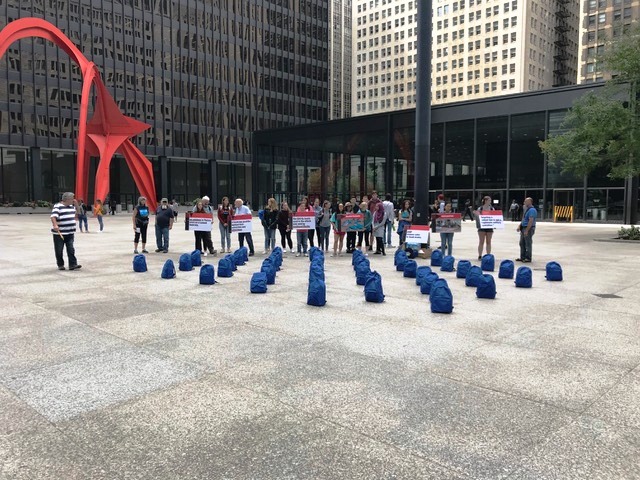 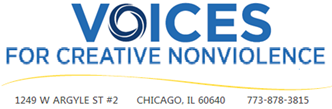 